Nacionālā veselības dienesta Vadības informācijas sistēmas klasifikatoru aprakstsAPRAKSTSNVD.VIS.KLR.2.Rīgā 2013Neatkarīgi no izmantojamiem līdzekļiem nevienu daļu no šī dokumenta nedrīkst reproducēt ar jebkādiem mehāniskiem, fotogrāfiskiem vai elektroniskiem līdzekļiem, pārraidīt, pārrakstīt, uzglabāt elektroniskā izguves sistēmā vai tulkot kādā citā valodā vai arī kopēt jebkādā citā veidā publiskai vai privātai izmantošanai bez iepriekš saņemtas Nacionālā veselības dienesta un SIA LattelecomTechnology rakstiskas atļaujas. NVD, 2012. Visas tiesības aizsargātas.LattelecomTechnology, 2012. Visas tiesības aizsargātas.SaskaņojumiIzmaiņu lapaDokumenta izskatīšanaSatura rādītājs1.1.1	Dokumenta mērķis	71.1.2	Dokumenta auditorija	75.3.1	Ieviešanas laika plāns	295.3.2	Riski	30Tabulu saraksts1. tabula. Termini un saīsinājumi	72. tabula. Saistītie dokumenti	83. tabula. „Iemesli atbrīvošanai no darba” – Elektronizētā klasifikatora apraksts	104. tabula. „Iemesli atbrīvošanai no darba” – Elektronizētā klasifikatora datu struktūra	105. tabula. „Iestādes stāvokļa maiņas iemesli” – Elektronizētā klasifikatora apraksts	116. tabula. „Iestādes stāvokļa maiņas iemesli” – Elektronizētā klasifikatora datu struktūra	117. tabula. „Pēcdiploma apmācību veidi” – Elektronizētā klasifikatora apraksts	118. tabula. „Pēcdiploma apmācību veidi” – Elektronizētā klasifikatora datu struktūra	129. tabula. „Pielikuma datnes tipi” – Elektronizētā klasifikatora apraksts	1210. tabula. „Pielikuma datnes tipi” – Elektronizētā klasifikatora datu struktūra	1311. tabula. „Pielikuma datnes tipi” – Vērtību piemēri	1312. tabula. „Pielikuma dokumentu veidi” – Elektronizētā klasifikatora apraksts	1313. tabula. „Pielikuma dokumentu veidi” – Elektronizētā klasifikatora datu struktūra	1414. tabula. „Pielikuma dokumentu veidi” – Vērtību piemēri	1415. tabula. „Pieteikuma noraidījuma iemesli” – Elektronizētā klasifikatora apraksts	1416. tabula. „Pieteikuma noraidījuma iemesli” – Elektronizētā klasifikatora datu struktūra	1517. tabula. „Pieteikuma objektu tipi” – Elektronizētā klasifikatora apraksts	1518. tabula. „Pieteikuma objektu tipi” – Elektronizētā klasifikatora datu struktūra	1519. tabula. „Pieteikuma objektu tipi” – Vērtību piemēri	1620. tabula. „Pieteikumu tipi” – Elektronizētā klasifikatora apraksts	1621. tabula. „Pieteikumu tipi” – Elektronizētā klasifikatora datu struktūra	1622. tabula. „Pieteikumu tipi” – Vērtību piemēri	1723. tabula. „Pieteikumu statusi” – Elektronizētā klasifikatora apraksts	1724. tabula. „Pieteikumu statusi” – Elektronizētā klasifikatora datu struktūra	1725. tabula. „Pieteikumu statusi” – Vērtību piemēri	1826. tabula. „Statusi EVAK saņemšanai” – Elektronizētā klasifikatora apraksts	1827. tabula. „Statusi EVAK saņemšanai” – Elektronizētā klasifikatora datu struktūra	1828. tabula. „Statusi EVAK saņemšanai” – Vērtību piemēri	1829. tabula. „EVAK atkārtotas izsniegšanas iemesli” – Elektronizētā klasifikatora apraksts	1930. tabula. „EVAK atkārtotas izsniegšanas iemesli” – Elektronizētā klasifikatora datu struktūra	1931. tabula. „EVAK atkārtotas izsniegšanas iemesli” – Vērtību piemēri	1932. tabula. „Reģistrācijaspie ģimenes ārsta iemesli” – Elektronizētā klasifikatora apraksts	2033. tabula. „Reģistrācijaspie ģimenes ārsta iemesli” – Elektronizētā klasifikatora datu struktūra	2034. tabula. „Reģistrācijaspie ģimenes ārsta iemesli” – Vērtību piemēri	2035. tabula. „Uzskaites dokumentu statusi” – Elektronizētā klasifikatora apraksts	2136. tabula. „Uzskaites dokumentu statusi” – Elektronizētā klasifikatora datu struktūra	2137. tabula. „Uzskaites dokumentu statusi” – Vērtību piemēri	2138. tabula. „ES veidlapu statusi” – Elektronizētā klasifikatora apraksts	2239. tabula. „ES veidlapu statusi” – Elektronizētā klasifikatora datu struktūra	2240. tabula. „ES veidlapu veidi” – Elektronizētā klasifikatora apraksts	2241. tabula. „ES veidlapu veidi” – Elektronizētā klasifikatora datu struktūra	2342. tabula. „ES veidlapu veidi” – Vērtību piemēri	2343. tabula. „ES kompetentās institūcijas” – Elektronizētā klasifikatora apraksts	2344. tabula. „ES kompetentās institūcijas” – Elektronizētā klasifikatora datu struktūra	2445. tabula. „Valodas prasmes līmeņi” – Elektronizētā klasifikatora apraksts	2446. tabula. „Valodas prasmes līmeņi” – Elektronizētā klasifikatora datu struktūra	2547. tabula. „Valodas prasmes līmeņi” – Vērtību piemēri	2548. tabula. „Atbilstības paziņojuma veidi” – Elektronizētā klasifikatora apraksts	2549. tabula. „Atbilstības paziņojuma veidi” – Elektronizētā klasifikatora datu struktūra	2550. tabula. „Atbilstības paziņojuma veidi” – Vērtību piemēri	2651. tabula. „Ārstniecības personas statusi” – Elektronizētā klasifikatora apraksts	2652. tabula. „Ārstniecības personas statusi” – Elektronizētā klasifikatora datu struktūra	2653. tabula. „Ārstniecības personas statusi” – Vērtību piemēri	2760. tabula. „Vēža skrīninga programmas” – Elektronizētā klasifikatora apraksts	2761. tabula. „Vēža skrīninga programmas” – Elektronizētā klasifikatora datu struktūra	2862. tabula. „Vēža skrīninga programmas” – Vērtību piemēri	2863. tabula. „Vēža skrīninga programmu rezultāti” – Elektronizētā klasifikatora apraksts	2864. tabula. „Vēža skrīninga programmu rezultāti” – Elektronizētā klasifikatora datu struktūra	2865. tabula. „Vēža skrīninga programmu rezultāti” – Vērtību piemēri	29IevadsNolūksDokumenta mērķisŠis dokuments apraksta Nacionālā veselības dienesta Vadības informācijas sistēmas (VIS) klasifikatorus, kurus e-veselības risinājuma ietvaros paredzēts standartizēt un publicēt Integrācijas platformā.Dokuments izstrādāts projekta „Izmaiņu izstrāde Nacionālā veselības dienesta Vadības informācijas sistēmā” ietvaros, kuru atbilstoši Nacionālā veselības dienesta (turpmāk tekstā - Pasūtītājs) pasūtījumam veic LattelecomTechnology (turpmāk tekstā - Izpildītājs) un ir neatņemama VIS izmaiņu projektējuma sastāvdaļa.Dokumenta auditorija Šis dokuments ir saistošs:no Pasūtītāja puses projektā iesaistītajām personām,e-veselības sistēmu projektu realizācijā iesaistītajām pusēm,VIS izmaiņu projektētājiem un izstrādātājiem,VIS testētājiem,kā informatīvs materiāls arī citiem VIS izmaiņu izstrādes VIS uzturēšanas projektos iesaistītajiem dalībniekiem un projekta vadītājiem.Darbības sfēraŠis dokuments detalizēti apraksta projekta „Izmaiņu izstrāde Nacionālā veselības dienesta Vadības informācijas sistēmā” ietvaros Integrācijas platformā publicējamo VIS klasifikatoru struktūru un elektronizācijas plānu. Dokuments tiks izmantots kā pamats turpmākajiem VIS izmaiņu izstrādes darbiem – VIS klasifikatoru publicēšanas programmatūras izstrādei un testēšanai un VIS dokumentācijas atjaunošanai.Definīcijas, akronīmi un saīsinājumiSistēmas saskarņu specifikācijas dokumentā izmantoto saīsinājumu atšifrējumi un terminu skaidrojumi doti sekojoša tabulā.1. tabula. Termini un saīsinājumiAtsaucesSaistītie dokumenti, saskaņā ar kuriem izstrādāts vai uz kuriem atsaucas šis dokuments, uzskaitīti sekojošajā tabulā.2. tabula. Saistītie dokumentiDokumenta pārskatsDokumentā iekļautas šādas nodaļas:Ievads – nodaļa satur dokumenta nolūka un darbības sfēras aprakstu, izmantoto saīsinājumu un jēdzienu pārskatu, norādes uz saistītajiem dokumentiem, kā arī sniedz ieskatu dokumenta saturā un struktūrā. Esošās situācijas raksturojums – nodaļa sniedz ieskatu par VIS klasifikatoru izmantošanas esošo situāciju.Klasifikatora elektronizācijas pilnveidošanas pamatnostādnes – nodaļa satur klasifikatoru publicēšanas mērķi un IP klasifikatoru reģistrā publicējamo klasifikatoru pārskaitījumu.Detalizēts klasifikatoru apraksts – nodaļa satur publicējamo klasifikatoru aprakstu, datu struktūru un vērtību piemērus aprakstu.Klasifikatoru elektronizācijas risinājums – nodaļa satur klasifikatoru publicēšanas procesa aprakstu un ieviešanas laika plānu.Esošās situācijas raksturojumsVirkni e-veselības risinājumā iesaistītajām informācijas sistēmām vajadzīgo klasifikatoru uztur Veselības ministrijas pakļautībā esoša valsts pārvaldes iestāde Nacionālais veselības dienests, izmantojot esošo Vadības informāciju sistēmu. Esošajā situācijā šie dati nav elektroniski pieejami citām iestādēm, tai skaitā arī e-Veselības informāciju sistēmām.Šajā dokumentā aprakstītie klasifikatori līdz šim VIS netika uzturēti. Tos paredzēts izveidot projekta „Izmaiņu izstrāde Nacionālā veselības dienesta Vadības informācijas sistēmā” ietvaros (skatīt [1]).Klasifikatoru elektronizācijas pilnveidošanas pamatnostādnesKlasifikatoru elektronizācijas mērķis ir pilnveidot klasifikatora izplatīšanu un publicēšanu, izmantojot E-veselības Klasifikatoru reģistru. Šāda pieeja nodrošinātu integrētu datu un to struktūru pārvaldību. Detalizētu klasifikatoru reģistra aprakstuskatīt [4], [5], [8] un [9].Klasifikatoru reģistrā tiks publicēti sekojošiVIS pārvaldītie klasifikatori, kuri tiek izmantoti VIS izmaiņu izstrādes tehniskajā specifikācijā [1] paredzēto pieteikumu funkcionalitātes nodrošināšanai:Iemeslu atbrīvošanai no darba klasifikators – skatīt 4.1 nodaļu;Iestādes stāvokļa maiņas iemesluklasifikators – skatīt 4.2 nodaļu;Pēcdiploma apmācību veiduklasifikators – skatīt 4.3 nodaļu;Pieteikuma pielikuma datnes tipuklasifikators – skatīt 4.4 nodaļu;Pieteikuma pielikuma dokumentu veiduklasifikators – skatīt 4.5 nodaļu;Pieteikuma noraidījuma iemesluklasifikators – skatīt 4.6 nodaļu;Pieteikuma objektu tipuklasifikators – skatīt 4.7 nodaļu;Pieteikumu tipuklasifikators – skatīt 4.8 nodaļu;Pieteikumu statusu klasifikators – skatīt 4.9 nodaļu;Personas statusu EVAK saņemšanai klasifikators – skatīt 4.10 nodaļu;EVAK atkārtotas izsniegšanas iemeslu klasifikators – skatīt 4.11 nodaļu;Reģistrācijas iemesluklasifikators – skatīt4.12nodaļu;Uzskaites dokumentu statusuklasifikators – skatīt4.13nodaļu;EVAK statusuklasifikators – skatīt4.14nodaļu;ES veidlapu veiduklasifikators – skatīt224.15nodaļu;ES kompetento institūciju klasifikators – skatīt4.16nodaļu;Valodas prasmes līmeņuklasifikators – skatīt4.17nodaļu;Atbilstības paziņojuma veiduklasifikators – skatīt4.18nodaļu;Ārstniecības personas statusuklasifikators – skatīt4.19nodaļu.Citu VIS pārvaldītoklasifikatoruaprakstus skatīt [10] un NVD E-veselības un standartu departamenta Standartu nodaļassagatavotajā klasifikatoru apraksta dokumentā.Detalizēts klasifikatoru aprakstsKlasifikators „Iemesli atbrīvošanai no darba”3. tabula. „Iemesli atbrīvošanai no darba” – Elektronizētā klasifikatora apraksts4. tabula. „Iemesli atbrīvošanai no darba” – Elektronizētā klasifikatora datu struktūraKlasifikators „Iestādes stāvokļa maiņas iemesli”5. tabula. „Iestādes stāvokļa maiņas iemesli” – Elektronizētā klasifikatora apraksts6. tabula. „Iestādes stāvokļa maiņas iemesli” – Elektronizētā klasifikatora datu struktūraKlasifikators „Pēcdiploma apmācību veidi”7. tabula. „Pēcdiploma apmācību veidi” – Elektronizētā klasifikatora apraksts8. tabula. „Pēcdiploma apmācību veidi” – Elektronizētā klasifikatora datu struktūraKlasifikators „Pielikuma datnes tipi”9. tabula. „Pielikuma datnes tipi” – Elektronizētā klasifikatora apraksts10. tabula. „Pielikuma datnes tipi” – Elektronizētā klasifikatora datu struktūra11. tabula. „Pielikuma datnes tipi” – Vērtību piemēriKlasifikators „Pielikuma dokumentu veidi”12. tabula. „Pielikuma dokumentu veidi” – Elektronizētā klasifikatora apraksts13. tabula. „Pielikuma dokumentu veidi” – Elektronizētā klasifikatora datu struktūra14. tabula. „Pielikuma dokumentu veidi” – Vērtību piemēriKlasifikators „Pieteikuma noraidījuma iemesli”15. tabula. „Pieteikuma noraidījuma iemesli” – Elektronizētā klasifikatora apraksts16. tabula. „Pieteikuma noraidījuma iemesli” – Elektronizētā klasifikatora datu struktūraKlasifikators „Pieteikuma objektu tipi”17. tabula. „Pieteikuma objektu tipi” – Elektronizētā klasifikatora apraksts18. tabula. „Pieteikuma objektu tipi” – Elektronizētā klasifikatora datu struktūra19. tabula. „Pieteikuma objektu tipi” – Vērtību piemēriKlasifikators „Pieteikumu tipi”20. tabula. „Pieteikumu tipi” – Elektronizētā klasifikatora apraksts21. tabula. „Pieteikumu tipi” – Elektronizētā klasifikatora datu struktūra22. tabula. „Pieteikumu tipi” – Vērtību piemēriKlasifikators „Pieteikumu statusi”23. tabula. „Pieteikumu statusi” – Elektronizētā klasifikatora apraksts24. tabula. „Pieteikumu statusi” – Elektronizētā klasifikatora datu struktūra25. tabula. „Pieteikumu statusi” – Vērtību piemēriKlasifikators „Statusi EVAK saņemšanai”26. tabula. „Statusi EVAK saņemšanai” – Elektronizētā klasifikatora apraksts27. tabula. „Statusi EVAK saņemšanai” – Elektronizētā klasifikatora datu struktūra28. tabula. „Statusi EVAK saņemšanai” – Vērtību piemēriKlasifikators „EVAK atkārtotas izsniegšanas iemesli”29. tabula. „EVAK atkārtotas izsniegšanas iemesli” – Elektronizētā klasifikatora apraksts30. tabula. „EVAK atkārtotas izsniegšanas iemesli” – Elektronizētā klasifikatora datu struktūra31. tabula. „EVAK atkārtotas izsniegšanas iemesli” – Vērtību piemēriKlasifikators „Reģistrācijaspie ģimenes ārsta iemesli”32. tabula. „Reģistrācijaspie ģimenes ārsta iemesli” – Elektronizētā klasifikatora apraksts33. tabula. „Reģistrācijaspie ģimenes ārsta iemesli” – Elektronizētā klasifikatora datu struktūra34. tabula. „Reģistrācijaspie ģimenes ārsta iemesli” – Vērtību piemēriKlasifikators „Uzskaites dokumentu statusi”35. tabula. „Uzskaites dokumentu statusi” – Elektronizētā klasifikatora apraksts36. tabula. „Uzskaites dokumentu statusi” – Elektronizētā klasifikatora datu struktūra37. tabula. „Uzskaites dokumentu statusi” – Vērtību piemēriKlasifikators „ES veidlapu statusi”38. tabula. „ES veidlapu statusi” – Elektronizētā klasifikatora apraksts39. tabula. „ES veidlapu statusi” – Elektronizētā klasifikatora datu struktūraKlasifikators „ES veidlapu veidi”40. tabula. „ES veidlapu veidi” – Elektronizētā klasifikatora apraksts41. tabula. „ES veidlapu veidi” – Elektronizētā klasifikatora datu struktūra42. tabula. „ES veidlapu veidi” – Vērtību piemēriKlasifikators „ES kompetentās institūcijas”43. tabula. „ES kompetentās institūcijas” – Elektronizētā klasifikatora apraksts44. tabula. „ES kompetentās institūcijas” – Elektronizētā klasifikatora datu struktūraKlasifikators „Valodas prasmes līmeņi”45. tabula. „Valodas prasmes līmeņi” – Elektronizētā klasifikatora apraksts46. tabula. „Valodas prasmes līmeņi” – Elektronizētā klasifikatora datu struktūra47. tabula. „Valodas prasmes līmeņi” – Vērtību piemēriKlasifikators „Atbilstības paziņojuma veidi”48. tabula. „Atbilstības paziņojuma veidi” – Elektronizētā klasifikatora apraksts49. tabula. „Atbilstības paziņojuma veidi” – Elektronizētā klasifikatora datu struktūra50. tabula. „Atbilstības paziņojuma veidi” – Vērtību piemēriKlasifikators „Ārstniecības personas statusi”51. tabula. „Ārstniecības personas statusi” – Elektronizētā klasifikatora apraksts52. tabula. „Ārstniecības personas statusi” – Elektronizētā klasifikatora datu struktūra53. tabula. „Ārstniecības personas statusi” – Vērtību piemēriKlasifikators „Vēža skrīninga programmas”54. tabula. „Vēža skrīninga programmas” – Elektronizētā klasifikatora apraksts55. tabula. „Vēža skrīninga programmas” – Elektronizētā klasifikatora datu struktūra56. tabula. „Vēža skrīninga programmas” – Vērtību piemēriKlasifikators „Vēža skrīninga programmu rezultāti”57. tabula. „Vēža skrīninga programmu rezultāti” – Elektronizētā klasifikatora apraksts58. tabula. „Vēža skrīninga programmu rezultāti” – Elektronizētā klasifikatora datu struktūra59. tabula. „Vēža skrīninga programmu rezultāti” – Vērtību piemēriKlasifikatoru elektronizācijas risinājumsKlasifikatora publicēšanas procesa aprakstsKlasifikatoru publicē klasifikatoru reģistrā, izmantojot DIT.Detalizētas prasības klasifikatoru publicēšanai skatīt [5] un [8].ES kompetento institūciju klasifikators (skatīt 4.16 nodaļu) publicējams pēc valstu klasifikatora publicēšanas (valstu klasifikatora aprakstu skatīt [11]).Pārējo šajā dokumentā aprakstīto klasifikatoru publicēšanas kārtība nav noteikta, jo klasifikatori nav saistīti ne savstarpēji, ne ar citos dokumentos aprakstītiem klasifikatoriem. Nepieciešamās procesu un organizatoriskās izmaiņasNav nepieciešamas. Klasifikatoru ieviešanaIeviešanas laika plāns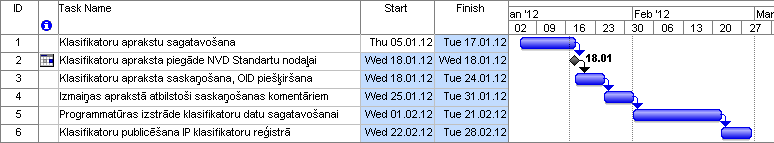 RiskiIP klasifikatoru reģistra piegāde paredzēta martā. Klasifikatoru publicēšana nevar notikt pirms IP klasifikatoru reģistra piegādes lietošanai. Klasifikatoru ieviešanas laika plānā  publicēšanas sākuma datums jāsaskaņo ar IP klasifikatoru reģistra piegādi.OrganizācijaVārds, uzvārds, amats DatumsParakstsNacionālais veselības dienests A. Cīrule, E-veselības un standartu nodaļas vadītāja no Pasūtītāja pusesS.Cīrule, projekta vadītāja no Pasūtītāja pusesI.Štamere, vecākais eksperts no Pasūtītāja pusesV.Ziedone, projekta vadītāja no Pasūtītāja puses8.02.2013.8.02.2013.8.02.2013.8.02.2013.SIA „LattelecomTehnology”8.02.2013.SIA „ABC Software” 8.02.2013.A/S „Datorzinību centrs”8.02.2013.SIA „In-volvLatvia”8.02.2013.Veselības inspekcija8.02.2013.Nr.Izmaiņu raksturojumsAutorsVersijaDatumsPamatojumsSākotnējā versija0.116.01.2012Jauni klasifikatori (4.13 –4.17)0.207.02.2012e-booking un EVK izstrādātāju komentāriIzņemts klasifikators „Iestādes statusi”0.309.02.2012IP izstrādātāju komentāriPievienoti OID un atribūtu ID0.4Jauni klasifikatori (4.17, 4.18)0.512.03.2012ĀI un ĀP informācijas apstrādes prasībasJauns klasifikators (4.19)0.622.03.2012ĀP informācijas apstrādes prasībasNosaukumu korekcija (4.12; 4.15), pievienots atribūts (4.16)0708.05.2011V.Ziedones dokumenta caurskates komentāriGala versija standartizācijai1.030.05.2012Pievienoti skrīninga rezultātu klasifikatori (4.20; 4.21)1.119.07.2012Izmeklējumu datu apstrādes prasībasPievienots skrīninga programmu klasifikators (4.22)1.227.07.2012Izmeklējumu datu apstrādes prasībasVeiktas redakcionālas izmaiņas: mainīts veidlapas noformējums, mainīta Versijas numerācija uz 1., nodaļā 1.4. klasifikatoru vadlīniju versija NVD.STD.KLR.0.031.30.11.2012Labotas vērtības neatbilstības starp dokumenta esošiem klasifikatoru aprakstiem un reāliem klasifikatoriem. (Klasifikatoros „Atbilstības paziņojuma veidi” un „Ārstniecības personas statusi”)1.11.01.2013VI iebildumiApvienoti vēža skrīninga rezultātu klasifikatori 2.180 un 2.181 uz 2.180 „Vēža skrīningaprogrammu rezultāti” ar norādi uz jaunu skrīninga programmu klasifikatoru 2.195.” Vēža skrīninga programmas”02.10.2013Pēc vienošanās ar NVD.Veiktas redakcionālas izmaiņas dokumentā, precizēti publicēšanas spraudņi un klasifikatora pieprasīšana23.10.2014.Definīciju sagatavošana prod videiNr.Izskatītāja vārdsIeņemamais amats/loma projektāDatumsLTT projekta vadītājs12.01.2012LTT projekta vadītājs11.01.2013Termins vai saīsinājumsAprakstsĀIĀrstniecības iestādeĀPĀrstniecības persona un ārstniecības atbalsta personaĀrsta prakseReģistrēta īpaši iekārtota darba vieta, kur prakses ārsts veic ārstniecības darbībuĀrstniecības iestādeĀrstu prakses, valsts un pašvaldību iestādes, komercsabiedrības, kas reģistrētas ārstniecības iestāžu reģistrā, atbilst normatīvajos aktos noteiktajām obligātajām prasībām ārstniecības iestādēm un to struktūrvienībām un nodrošina ārstniecības pakalpojumusERAFEiropas reģionālās attīstības fondsESEiropas SavienībaEUEuropeanUnion – latv. Eiropas SavienībaEVAKEiropas veselības apdrošināšanas karte (EuropeanHealthInsuranceCard – EHIC). EVAK ir visām Eiropas Savienības dalībvalstīm, kā arī Norvēģijai, Islandei, Lihtenšteinai un Šveicei kopīgs dokuments, kas apliecina šo valstu pilsoņu tiesības saņemt valsts garantētu neatliekamo un nepieciešamo veselības aprūpi tādā pašā apjomā, kādā tā ir nodrošināta attiecīgās valsts pilsoņiemHL7HealthLevel 7 - klīnisko dokumentu elektroniskā veida standartsIPE-veselības informācijas sistēmu integrācijas platforma. Sistēma, kuras izstrāde paredzēta e-veselības programmas ietvarosISInformācijas sistēmaLRLatvijas RepublikaMKMinistru kabinetsNVDNacionālā veselības dienestsPrakses ārsts sertificēts ārsts, kas likumā noteiktajā kārtībā reģistrējis ārsta praksi un nodarbojas ar ārstniecībuSPKCSlimību profilakses un kontroles centrsVECVeselības Ekonomikas Centrs - Nacionālā veselības dienesta vēsturisks nosaukumsVIVeselības inspekcijaVISVadības informācijas sistēma, NVDpārziņā esoša informācijas sistēma.VISSValsts informācijas sistēmu savietotājs (iepriekš – IVIS)VMVeselības ministrijaVNCVeselības norēķinu centrs - Nacionālā veselības dienesta vēsturisks nosaukumsAtsauceDokumenta nosaukumsKods, versija[1]    Izmaiņu izstrāde Nacionālā veselības dienesta Vadības informācijas sistēmā: tehniskā specifikācijaVNC.TS.AIR_APR.1.1[2]    Izmaiņu izstrāde Veselības norēķinu centra Vadības informācijas sistēmā. LTT Piedāvājums [3]    E-veselība. Arhitektūras vadlīnijasVEC.EHG.ARCH.1.0[4]E-veselības klasifikatoru izstrādes un izmantošanas vadlīnijasVEC.IP.REQ.STD.KLR.1.00[5]Integrācijas platformas informācijas sistēmas izstrāde. E-veselības klasifikatoru izstrādes un izmantošanas vadlīnijas. StandartsNVD.STD.KLR.0.03[6]Integrācijas platformas informācijas sistēmas izstrāde. E-veselības ziņojumapmaiņā izmantojamo datu struktūras. StandartsVEC.STD.HL7.0.01[7]Integrācijas platformas informācijas sistēmas izstrāde. E-veselības integrācijas platformas saskarņu lietošanas vadlīnijas. StandartsVEC.STD.WS.0.03[8]Integrācijas platformas informācijas sistēmas izstrāde. Klasifikatoru reģistrs. Programmatūras prasību specifikācija.VEC.IP.PPS.KLR.0.01[9]Integrācijas platformas informācijas sistēmas izstrāde. Integrācija ar ārējiem reģistriem. Programmatūras prasību specifikācija.VEC.IP.PPS.INT.0.01[10]Integrācijas platformas informācijas sistēmas izstrāde. Veselības inspekcijas klasifikatoru aprakstsNVD.KLR.VI.1.00[11]Integrācijas platformas informācijas sistēmas izstrāde. Iedzīvotāju reģistra klasifikatoru aprakstsNVD.KLR.IR.1 00Nr.Lauka nosaukumsLauka aprakstsI. Klasifikatora grupēšanai un apstrādei nepieciešamās pazīmesI. Klasifikatora grupēšanai un apstrādei nepieciešamās pazīmesI. Klasifikatora grupēšanai un apstrādei nepieciešamās pazīmes1OID1.3.6.1.4.1.38760.2.102NosaukumsIemesli atbrīvošanai no darba3NozareVeselības aprūpe4Klasifikatora izmantošanas mērķa aprakstsĀrstniecības personas darba vietas informācijas noformēšana 5Klasifikatora avots un tā uzturēšanas juridiskā bāzeMK noteikumi  Nr. 192. „Ārstniecības personu un ārstniecības atbalsta personu reģistra izveides, papildināšanas un uzturēšanas kārtība” (24.02.2009.)6Klasifikatora turētāj iestādeNacionālais veselības dienests (Reģ.Nr.90009649337)7Klasifikatora izmantošanas juridiskā bāze8Klasifikatora lietojuma saskarņu piezīmes9Piezīmes10Piezīmes par klasifikatora izmantošanas drošības aspektiem.11Klasifikatora pieprasīšanaKlasifikatoru reģistra turētājs12Klasifikatora publicēšanas kanāliFS13Klasifikatora izplatīšanas kanāliPortāls; DIT14Klasifikatoru turētāju autorizēKlasifikatora turētājsAtribūtsDatu tipsDaudzvērtībaIDAprakstsKonceptsKonceptsKonceptsKonceptsKonceptsKodsCodeAtbrīvošanas iemesla kodsNosaukumsdisplayTextAtbrīvošanas iemesla nosaukumsVienkāršas datu struktūras atribūtiVienkāršas datu struktūras atribūtiVienkāršas datu struktūras atribūtiVienkāršas datu struktūras atribūtiVienkāršas datu struktūras atribūtiAsociācijas ar citiem klasifikatoriemAsociācijas ar citiem klasifikatoriemAsociācijas ar citiem klasifikatoriemAsociācijas ar citiem klasifikatoriemAsociācijas ar citiem klasifikatoriemSaliktas datu struktūras atribūtsSaliktas datu struktūras atribūtsSaliktas datu struktūras atribūtsSaliktas datu struktūras atribūtsSaliktas datu struktūras atribūtsNr.Lauka nosaukumsLauka aprakstsI. Klasifikatora grupēšanai un apstrādei nepieciešamās pazīmesI. Klasifikatora grupēšanai un apstrādei nepieciešamās pazīmesI. Klasifikatora grupēšanai un apstrādei nepieciešamās pazīmes1OID1.3.6.1.4.1.38760.2.1182NosaukumsIestādes stāvokļa maiņas iemesli3NozareVeselības aprūpe4Klasifikatora izmantošanas mērķa aprakstsĀrstniecības iestādes informācijas noformēšana 5Klasifikatora avots un tā uzturēšanas juridiskā bāzeMK noteikumi Nr.170 „Noteikumi par ārstniecības iestāžu reģistru” (08.03.2005)6Klasifikatora turētāj iestādeNacionālais veselības dienests (Reģ.Nr.90009649337)7Klasifikatora izmantošanas juridiskā bāze8Klasifikatora lietojuma saskarņu piezīmes9Piezīmes10Piezīmes par klasifikatora izmantošanas drošības aspektiem.11Klasifikatora pieprasīšanaKlasifikatoru reģistra turētājs12Klasifikatora publicēšanas kanāliFS13Klasifikatora izplatīšanas kanāliPortāls; DIT14Klasifikatoru turētāju autorizēKlasifikatora turētājsAtribūtsDatu tipsDaudzvērtībaIDAprakstsKonceptsKonceptsKonceptsKonceptsKonceptsKodsCodeStāvokļa maiņas iemesla kodsNosaukumsdisplayTextStāvokļa maiņas iemesla nosaukumsVienkāršas datu struktūras atribūtiVienkāršas datu struktūras atribūtiVienkāršas datu struktūras atribūtiVienkāršas datu struktūras atribūtiVienkāršas datu struktūras atribūtiAsociācijas ar citiem klasifikatoriemAsociācijas ar citiem klasifikatoriemAsociācijas ar citiem klasifikatoriemAsociācijas ar citiem klasifikatoriemAsociācijas ar citiem klasifikatoriemSaliktas datu struktūras atribūtsSaliktas datu struktūras atribūtsSaliktas datu struktūras atribūtsSaliktas datu struktūras atribūtsSaliktas datu struktūras atribūtsNr.Lauka nosaukumsLauka aprakstsI. Klasifikatora grupēšanai un apstrādei nepieciešamās pazīmesI. Klasifikatora grupēšanai un apstrādei nepieciešamās pazīmesI. Klasifikatora grupēšanai un apstrādei nepieciešamās pazīmes1OID1.3.6.1.4.1.38760.2.1192NosaukumsPēcdiploma apmācību veidi3NozareVeselības aprūpe4Klasifikatora izmantošanas mērķa aprakstsĀrstniecības personas profesionālās izglītības informācijas noformēšana 5Klasifikatora avots un tā uzturēšanas juridiskā bāzeMK noteikumi  Nr. 192. „Ārstniecības personu un ārstniecības atbalsta personu reģistra izveides, papildināšanas un uzturēšanas kārtība” (24.02.2009.)6Klasifikatora turētāj iestādeNacionālais veselības dienests (Reģ.Nr.90009649337)7Klasifikatora izmantošanas juridiskā bāze8Klasifikatora lietojuma saskarņu piezīmes9Piezīmes10Piezīmes par klasifikatora izmantošanas drošības aspektiem.11Klasifikatora pieprasīšanaKlasifikatoru reģistra turētājs12Klasifikatora publicēšanas kanāliFS13Klasifikatora izplatīšanas kanāliPortāls; DIT14Klasifikatoru turētāju autorizēKlasifikatora turētājsAtribūtsDatu tipsDaudzvērtībaIDAprakstsKonceptsKonceptsKonceptsKonceptsKonceptsKodsCodeApmācību veida kodsNosaukumsdisplayTextApmācību veida nosaukumsVienkāršas datu struktūras atribūtiVienkāršas datu struktūras atribūtiVienkāršas datu struktūras atribūtiVienkāršas datu struktūras atribūtiVienkāršas datu struktūras atribūtiAsociācijas ar citiem klasifikatoriemAsociācijas ar citiem klasifikatoriemAsociācijas ar citiem klasifikatoriemAsociācijas ar citiem klasifikatoriemAsociācijas ar citiem klasifikatoriemPakārtotsCD0..1141Norāde uz hierarhiski augstāka līmeņa ierakstu šajā pašāklasifikatorā, kuram pakārtots apskatāmais ierakstsSaliktas datu struktūras atribūtsSaliktas datu struktūras atribūtsSaliktas datu struktūras atribūtsSaliktas datu struktūras atribūtsSaliktas datu struktūras atribūtsNr.Lauka nosaukumsLauka aprakstsI. Klasifikatora grupēšanai un apstrādei nepieciešamās pazīmesI. Klasifikatora grupēšanai un apstrādei nepieciešamās pazīmesI. Klasifikatora grupēšanai un apstrādei nepieciešamās pazīmes1OID1.3.6.1.4.1.38760.2.1202NosaukumsPielikuma datnes tipi3NozareVeselības aprūpe4Klasifikatora izmantošanas mērķa aprakstsPielikumu noformēšana ĀP, ĀI reģistrācijas vai datu izmaiņu pieteikumiem un EVAK pieteikumiem 5Klasifikatora avots un tā uzturēšanas juridiskā bāzeNVD VIS6Klasifikatora turētāj iestādeNacionālais veselības dienests (Reģ.Nr.90009649337)7Klasifikatora izmantošanas juridiskā bāze8Klasifikatora lietojuma saskarņu piezīmes9Piezīmes10Piezīmes par klasifikatora izmantošanas drošības aspektiem.11Klasifikatora pieprasīšanaKlasifikatoru reģistra turētājs12Klasifikatora publicēšanas kanāliFS13Klasifikatora izplatīšanas kanāliPortāls; DIT14Klasifikatoru turētāju autorizēKlasifikatora turētājsAtribūtsDatu tipsDaudzvērtībaIDAprakstsKonceptsKonceptsKonceptsKonceptsKonceptsKodsCodePielikuma datnes tipa kodsNosaukumsdisplayTextPielikuma datnes tipa nosaukumsVienkāršas datu struktūras atribūtiVienkāršas datu struktūras atribūtiVienkāršas datu struktūras atribūtiVienkāršas datu struktūras atribūtiVienkāršas datu struktūras atribūtiAsociācijas ar citiem klasifikatoriemAsociācijas ar citiem klasifikatoriemAsociācijas ar citiem klasifikatoriemAsociācijas ar citiem klasifikatoriemAsociācijas ar citiem klasifikatoriemSaliktas datu struktūras atribūtsSaliktas datu struktūras atribūtsSaliktas datu struktūras atribūtsSaliktas datu struktūras atribūtsSaliktas datu struktūras atribūtsCodedisplayTextDOCMsWord dokumentsPDFPDF dokumentsBMPBMP attēlsJPEGJPEG attēlsNr.Lauka nosaukumsLauka aprakstsI. Klasifikatora grupēšanai un apstrādei nepieciešamās pazīmesI. Klasifikatora grupēšanai un apstrādei nepieciešamās pazīmesI. Klasifikatora grupēšanai un apstrādei nepieciešamās pazīmes1OID1.3.6.1.4.1.38760.2.1212NosaukumsPielikuma dokumentu veidi3NozareVeselības aprūpe4Klasifikatora izmantošanas mērķa aprakstsPielikumu noformēšana ĀP, ĀI reģistrācijas vai datu izmaiņu pieteikumiem un EVAK pieteikumiem5Klasifikatora avots un tā uzturēšanas juridiskā bāzeNVD VIS6Klasifikatora turētāj iestādeNacionālais veselības dienests (Reģ.Nr.90009649337)7Klasifikatora izmantošanas juridiskā bāze8Klasifikatora lietojuma saskarņu piezīmes9Piezīmes10Piezīmes par klasifikatora izmantošanas drošības aspektiem.11Klasifikatora pieprasīšanaKlasifikatoru reģistra turētājs12Klasifikatora publicēšanas kanāliFS13Klasifikatora izplatīšanas kanāliPortāls; DIT14Klasifikatoru turētāju autorizēKlasifikatora turētājsAtribūtsDatu tipsDaudzvērtībaIDAprakstsKonceptsKonceptsKonceptsKonceptsKonceptsKodsCodePielikuma dokumenta veida kodsNosaukumsdisplayTextPielikuma dokumenta veida nosaukumsVienkāršas datu struktūras atribūtiVienkāršas datu struktūras atribūtiVienkāršas datu struktūras atribūtiVienkāršas datu struktūras atribūtiVienkāršas datu struktūras atribūtiAsociācijas ar citiem klasifikatoriemAsociācijas ar citiem klasifikatoriemAsociācijas ar citiem klasifikatoriemAsociācijas ar citiem klasifikatoriemAsociācijas ar citiem klasifikatoriemSaliktas datu struktūras atribūtsSaliktas datu struktūras atribūtsSaliktas datu struktūras atribūtsSaliktas datu struktūras atribūtsSaliktas datu struktūras atribūtsCodedisplayText1Diploms 2Sertifikāts3Darbinieku saraksts4Izziņa no darbavietasNr.Lauka nosaukumsLauka aprakstsI. Klasifikatora grupēšanai un apstrādei nepieciešamās pazīmesI. Klasifikatora grupēšanai un apstrādei nepieciešamās pazīmesI. Klasifikatora grupēšanai un apstrādei nepieciešamās pazīmes1OID1.3.6.1.4.1.38760.2.1222NosaukumsPieteikuma noraidījuma iemesli3NozareVeselības aprūpe4Klasifikatora izmantošanas mērķa aprakstsĀP, ĀI reģistrācijas vai datu izmaiņu pieteikumu, ģimenes ārstu reģistrācijas vai pārreģistrācijas pieteikumu un EVAK izgatavošanas pieteikumu noraidījuma vai atcelšanas noformēšana.5Klasifikatora avots un tā uzturēšanas juridiskā bāzeNVD VIS6Klasifikatora turētāj iestādeNacionālais veselības dienests (Reģ.Nr.90009649337)7Klasifikatora izmantošanas juridiskā bāze8Klasifikatora lietojuma saskarņu piezīmes9Piezīmes10Piezīmes par klasifikatora izmantošanas drošības aspektiem.11Klasifikatora pieprasīšanaKlasifikatoru reģistra turētājs12Klasifikatora publicēšanas kanāliFS13Klasifikatora izplatīšanas kanāliPortāls; DIT14Klasifikatoru turētāju autorizēKlasifikatora turētājsAtribūtsDatu tipsDaudzvērtībaIDAprakstsKonceptsKonceptsKonceptsKonceptsKonceptsKodsCodeNoraidījuma iemesla kodsNosaukumsdisplayTextNoraidījuma iemesla nosaukumsVienkāršas datu struktūras atribūtiVienkāršas datu struktūras atribūtiVienkāršas datu struktūras atribūtiVienkāršas datu struktūras atribūtiVienkāršas datu struktūras atribūtiAsociācijas ar citiem klasifikatoriemAsociācijas ar citiem klasifikatoriemAsociācijas ar citiem klasifikatoriemAsociācijas ar citiem klasifikatoriemAsociācijas ar citiem klasifikatoriemSaliktas datu struktūras atribūtsSaliktas datu struktūras atribūtsSaliktas datu struktūras atribūtsSaliktas datu struktūras atribūtsSaliktas datu struktūras atribūtsNr.Lauka nosaukumsLauka aprakstsI. Klasifikatora grupēšanai un apstrādei nepieciešamās pazīmesI. Klasifikatora grupēšanai un apstrādei nepieciešamās pazīmesI. Klasifikatora grupēšanai un apstrādei nepieciešamās pazīmes1OID1.3.6.1.4.1.38760.2.1232NosaukumsPieteikuma objektu tipi3NozareVeselības aprūpe4Klasifikatora izmantošanas mērķa aprakstsĀP, ĀI reģistrācijas vai datu izmaiņu pieteikumu, ģimenes ārstu reģistrācijas vai pārreģistrācijas pieteikumu un EVAK pieteikumu noformēšana5Klasifikatora avots un tā uzturēšanas juridiskā bāzeNVD VIS6Klasifikatora turētāj iestādeNacionālais veselības dienests (Reģ.Nr.90009649337) 7Klasifikatora izmantošanas juridiskā bāze8Klasifikatora lietojuma saskarņu piezīmes9Piezīmes10Piezīmes par klasifikatora izmantošanas drošības aspektiem.11Klasifikatora pieprasīšanaKlasifikatoru reģistra turētājs12Klasifikatora publicēšanas kanāliFS13Klasifikatora izplatīšanas kanāliPortāls; DIT14Klasifikatoru turētāju autorizēKlasifikatora turētājsAtribūtsDatu tipsDaudzvērtībaIDAprakstsKonceptsKonceptsKonceptsKonceptsKonceptsKodsCodePieteikuma objekta tipa kodsNosaukumsdisplayTextPieteikuma objekta tipa nosaukumsVienkāršas datu struktūras atribūtiVienkāršas datu struktūras atribūtiVienkāršas datu struktūras atribūtiVienkāršas datu struktūras atribūtiVienkāršas datu struktūras atribūtiAsociācijas ar citiem klasifikatoriemAsociācijas ar citiem klasifikatoriemAsociācijas ar citiem klasifikatoriemAsociācijas ar citiem klasifikatoriemAsociācijas ar citiem klasifikatoriemSaliktas datu struktūras atribūtsSaliktas datu struktūras atribūtsSaliktas datu struktūras atribūtsSaliktas datu struktūras atribūtsSaliktas datu struktūras atribūtsCodedisplayTextAPĀrstniecības personaAIĀrstniecības iestādeGAReģistrācija pie ģimenes ārstaEVEVAK kartes pieteikumsNr.Lauka nosaukumsLauka aprakstsI. Klasifikatora grupēšanai un apstrādei nepieciešamās pazīmesI. Klasifikatora grupēšanai un apstrādei nepieciešamās pazīmesI. Klasifikatora grupēšanai un apstrādei nepieciešamās pazīmes1OID1.3.6.1.4.1.38760.2.1242NosaukumsPieteikumu tipi3NozareVeselības aprūpe4Klasifikatora izmantošanas mērķa aprakstsĀP, ĀI reģistrācijas vai datu izmaiņu pieteikumu, ģimenes ārstu reģistrācijas vai pārreģistrācijas pieteikumu un EVAK pieteikumu noformēšana5Klasifikatora avots un tā uzturēšanas juridiskā bāzeNVD VIS6Klasifikatora turētāj iestādeNacionālais veselības dienests (Reģ.Nr.90009649337)7Klasifikatora izmantošanas juridiskā bāze8Klasifikatora lietojuma saskarņu piezīmes9Piezīmes10Piezīmes par klasifikatora izmantošanas drošības aspektiem.11Klasifikatora pieprasīšanaKlasifikatoru reģistra turētājs12Klasifikatora publicēšanas kanāliFS13Klasifikatora izplatīšanas kanāliPortāls; DIT14Klasifikatoru turētāju autorizēKlasifikatora turētājsAtribūtsDatu tipsDaudzvērtībaIDAprakstsKonceptsKonceptsKonceptsKonceptsKonceptsKodsCodePieteikuma tipa kodsNosaukumsdisplayTextPieteikuma tipa nosaukumsVienkāršas datu struktūras atribūtiVienkāršas datu struktūras atribūtiVienkāršas datu struktūras atribūtiVienkāršas datu struktūras atribūtiVienkāršas datu struktūras atribūtiAsociācijas ar citiem klasifikatoriemAsociācijas ar citiem klasifikatoriemAsociācijas ar citiem klasifikatoriemAsociācijas ar citiem klasifikatoriemAsociācijas ar citiem klasifikatoriemSaliktas datu struktūras atribūtsSaliktas datu struktūras atribūtsSaliktas datu struktūras atribūtsSaliktas datu struktūras atribūtsSaliktas datu struktūras atribūtsCodedisplayTextRPReģistrēšanas pieteikumsDLDatu labošanas pieteikumsNr.Lauka nosaukumsLauka aprakstsI. Klasifikatora grupēšanai un apstrādei nepieciešamās pazīmesI. Klasifikatora grupēšanai un apstrādei nepieciešamās pazīmesI. Klasifikatora grupēšanai un apstrādei nepieciešamās pazīmes1OID1.3.6.1.4.1.38760.2.1252NosaukumsPieteikumu statusi3NozareVeselības aprūpe4Klasifikatora izmantošanas mērķa aprakstsĀP, ĀI reģistrācijas vai datu izmaiņu pieteikumu, ģimenes ārstu reģistrācijas vai pārreģistrācijas pieteikumu un EVAK izgatavošanas pieteikumu informācijas attēlošana5Klasifikatora avots un tā uzturēšanas juridiskā bāzeNVD VIS6Klasifikatora turētāj iestādeNacionālais veselības dienests (Reģ.Nr.90009649337)7Klasifikatora izmantošanas juridiskā bāze8Klasifikatora lietojuma saskarņu piezīmes9Piezīmes10Piezīmes par klasifikatora izmantošanas drošības aspektiem.11Klasifikatora pieprasīšanaKlasifikatoru reģistra turētājs12Klasifikatora publicēšanas kanāliFS13Klasifikatora izplatīšanas kanāliPortāls; DIT14Klasifikatoru turētāju autorizēKlasifikatora turētājsAtribūtsDatu tipsDaudzvērtībaIDAprakstsKonceptsKonceptsKonceptsKonceptsKonceptsKodsCodePieteikuma statusa kodsNosaukumsdisplayTextPieteikuma statusa nosaukumsVienkāršas datu struktūras atribūtiVienkāršas datu struktūras atribūtiVienkāršas datu struktūras atribūtiVienkāršas datu struktūras atribūtiVienkāršas datu struktūras atribūtiAsociācijas ar citiem klasifikatoriemAsociācijas ar citiem klasifikatoriemAsociācijas ar citiem klasifikatoriemAsociācijas ar citiem klasifikatoriemAsociācijas ar citiem klasifikatoriemSaliktas datu struktūras atribūtsSaliktas datu struktūras atribūtsSaliktas datu struktūras atribūtsSaliktas datu struktūras atribūtsSaliktas datu struktūras atribūtsCodedisplayTextIIesniegtsAApstiprinātsNNoraidītsCAtceltsNr.Lauka nosaukumsLauka aprakstsI. Klasifikatora grupēšanai un apstrādei nepieciešamās pazīmesI. Klasifikatora grupēšanai un apstrādei nepieciešamās pazīmesI. Klasifikatora grupēšanai un apstrādei nepieciešamās pazīmes1OID1.3.6.1.4.1.38760.2.1262NosaukumsStatusi EVAK saņemšanai3NozareVeselības aprūpe4Klasifikatora izmantošanas mērķa aprakstsEVAK izgatavošanas pieteikuma noformēšana5Klasifikatora avots un tā uzturēšanas juridiskā bāzeNVD VIS6Klasifikatora turētāj iestādeNacionālais veselības dienests (Reģ.Nr.90009649337)7Klasifikatora izmantošanas juridiskā bāze8Klasifikatora lietojuma saskarņu piezīmes9Piezīmes10Piezīmes par klasifikatora izmantošanas drošības aspektiem.11Klasifikatora pieprasīšanaKlasifikatoru reģistra turētājs12Klasifikatora publicēšanas kanāliFS13Klasifikatora izplatīšanas kanāliPortāls; DIT14Klasifikatoru turētāju autorizēKlasifikatora turētājsAtribūtsDatu tipsDaudzvērtībaIDAprakstsKonceptsKonceptsKonceptsKonceptsKonceptsKodsCodePersonas statusa EVAK saņemšanai kodsNosaukumsdisplayTextPersonas statusa EVAK saņemšanai nosaukumsVienkāršas datu struktūras atribūtiVienkāršas datu struktūras atribūtiVienkāršas datu struktūras atribūtiVienkāršas datu struktūras atribūtiVienkāršas datu struktūras atribūtiAprakstsstring[250]0..1142Statusa EVAK saņemšanai aprakstsAsociācijas ar citiem klasifikatoriemAsociācijas ar citiem klasifikatoriemAsociācijas ar citiem klasifikatoriemAsociācijas ar citiem klasifikatoriemAsociācijas ar citiem klasifikatoriemSaliktas datu struktūras atribūtsSaliktas datu struktūras atribūtsSaliktas datu struktūras atribūtsSaliktas datu struktūras atribūtsSaliktas datu struktūras atribūtsCodedisplayTextApraksts1Latvijas pilsonis2Latvijas nepilsonis3ES, EEZ vai Šveices pilsonis Eiropas Savienības dalībvalsts, Eiropas Ekonomikas zonas valsts vai Šveices Konfederācijas pilsonis, kas uzturas Latvijā sakarā ar nodarbinātību vai kā pašnodarbināta persona; iepriekš minēto personu ģimenes loceklis 4Pastāvīgās uzturēšanās atļaujaĀrzemnieks, kam ir pastāvīgās uzturēšanās atļauja LatvijāNr.Lauka nosaukumsLauka aprakstsI. Klasifikatora grupēšanai un apstrādei nepieciešamās pazīmesI. Klasifikatora grupēšanai un apstrādei nepieciešamās pazīmesI. Klasifikatora grupēšanai un apstrādei nepieciešamās pazīmes1OID1.3.6.1.4.1.38760.2.1272NosaukumsEVAK atkārtotas izsniegšanas iemesli3NozareVeselības aprūpe4Klasifikatora izmantošanas mērķa aprakstsEVAK izgatavošanas pieteikuma noformēšana 5Klasifikatora avots un tā uzturēšanas juridiskā bāzeNVD VIS6Klasifikatora turētāj iestādeNacionālais veselības dienests (Reģ.Nr.90009649337)7Klasifikatora izmantošanas juridiskā bāze8Klasifikatora lietojuma saskarņu piezīmes9Piezīmes10Piezīmes par klasifikatora izmantošanas drošības aspektiem.11Klasifikatora pieprasīšanaKlasifikatoru reģistra turētājs12Klasifikatora publicēšanas kanāliFS13Klasifikatora izplatīšanas kanāliPortāls; DIT14Klasifikatoru turētāju autorizēKlasifikatora turētājsAtribūtsDatu tipsDaudzvērtībaIDAprakstsKonceptsKonceptsKonceptsKonceptsKonceptsKodsCodeEVAK atkārtotas izsniegšanas iemesla kodsNosaukumsdisplayTextEVAK atkārtotas izsniegšanas iemesla nosaukumsVienkāršas datu struktūras atribūtiVienkāršas datu struktūras atribūtiVienkāršas datu struktūras atribūtiVienkāršas datu struktūras atribūtiVienkāršas datu struktūras atribūtiAsociācijas ar citiem klasifikatoriemAsociācijas ar citiem klasifikatoriemAsociācijas ar citiem klasifikatoriemAsociācijas ar citiem klasifikatoriemAsociācijas ar citiem klasifikatoriemSaliktas datu struktūras atribūtsSaliktas datu struktūras atribūtsSaliktas datu struktūras atribūtsSaliktas datu struktūras atribūtsSaliktas datu struktūras atribūtsCodedisplayText1EVAK nozagta2EVAK nozaudēta3Personas vārda/uzvārda maiņaNr.Lauka nosaukumsLauka aprakstsI. Klasifikatora grupēšanai un apstrādei nepieciešamās pazīmesI. Klasifikatora grupēšanai un apstrādei nepieciešamās pazīmesI. Klasifikatora grupēšanai un apstrādei nepieciešamās pazīmes1OID1.3.6.1.4.1.38760.2.1282NosaukumsReģistrācijaspie ģimenes ārsta iemesli3NozareVeselības aprūpe4Klasifikatora izmantošanas mērķa aprakstsPieteikuma noformēšana reģistrācijai / pārreģistrācijai pie ģimenes ārsta5Klasifikatora avots un tā uzturēšanas juridiskā bāzeNVD VIS6Klasifikatora turētāj iestādeNacionālais veselības dienests (Reģ.Nr.90009649337)7Klasifikatora izmantošanas juridiskā bāze8Klasifikatora lietojuma saskarņu piezīmes9Piezīmes10Piezīmes par klasifikatora izmantošanas drošības aspektiem.11Klasifikatora pieprasīšanaKlasifikatoru reģistra turētājs12Klasifikatora publicēšanas kanāliFS13Klasifikatora izplatīšanas kanāliPortāls; DIT14Klasifikatoru turētāju autorizēKlasifikatora turētājsAtribūtsDatu tipsDaudzvērtībaIDAprakstsKonceptsKonceptsKonceptsKonceptsKonceptsKodsCodeReģistrācijas iemesla kodsNosaukumsdisplayTextReģistrācijas iemesla nosaukumsVienkāršas datu struktūras atribūtiVienkāršas datu struktūras atribūtiVienkāršas datu struktūras atribūtiVienkāršas datu struktūras atribūtiVienkāršas datu struktūras atribūtiAsociācijas ar citiem klasifikatoriemAsociācijas ar citiem klasifikatoriemAsociācijas ar citiem klasifikatoriemAsociācijas ar citiem klasifikatoriemAsociācijas ar citiem klasifikatoriemSaliktas datu struktūras atribūtsSaliktas datu struktūras atribūtsSaliktas datu struktūras atribūtsSaliktas datu struktūras atribūtsSaliktas datu struktūras atribūtsCodedisplayText20Pirmreizēja reģistrācija - elektronisks pieteikums21Dzīvesvietas maiņa - elektronisks pārreģistrācijas pieteikums22Darbavietas maiņa - elektronisks pārreģistrācijas pieteikums23Neapmierinātība ar iepriekšējo ārstu - elektronisks pārreģistrācijas pieteikums24Cits iemesls - elektronisks pārreģistrācijas pieteikumsNr.Lauka nosaukumsLauka aprakstsI. Klasifikatora grupēšanai un apstrādei nepieciešamās pazīmesI. Klasifikatora grupēšanai un apstrādei nepieciešamās pazīmesI. Klasifikatora grupēšanai un apstrādei nepieciešamās pazīmes1OID1.3.6.1.4.1.38760.2.1292NosaukumsUzskaites dokumentu statusi3NozareVeselības aprūpe4Klasifikatora izmantošanas mērķa aprakstsVeselības aprūpes pakalpojuma atlīdzības informācijas noformēšanaSatur pakalpojuma uzskaites dokumenta statusu5Klasifikatora avots un tā uzturēšanas juridiskā bāzeMK noteikumi Nr. 1529 „Veselības aprūpes organizēšanas un finansēšanas kārtība” (17.12.2013.)6Klasifikatora turētāj iestādeNacionālais veselības dienests (Reģ.Nr.90009649337)7Klasifikatora izmantošanas juridiskā bāze8Klasifikatora lietojuma saskarņu piezīmes9Piezīmes10Piezīmes par klasifikatora izmantošanas drošības aspektiem.11Klasifikatora pieprasīšanaKlasifikatoru reģistra turētājs12Klasifikatora publicēšanas kanāliFS13Klasifikatora izplatīšanas kanāliPortāls; DIT14Klasifikatoru turētāju autorizēKlasifikatora turētājsAtribūtsDatu tipsDaudzvērtībaIDAprakstsKonceptsKonceptsKonceptsKonceptsKonceptsKodsCodeUzskaites dokumenta statusa kodsNosaukumsdisplayTextUzskaites dokumenta statusa nosaukumsVienkāršas datu struktūras atribūtiVienkāršas datu struktūras atribūtiVienkāršas datu struktūras atribūtiVienkāršas datu struktūras atribūtiVienkāršas datu struktūras atribūtiAsociācijas ar citiem klasifikatoriemAsociācijas ar citiem klasifikatoriemAsociācijas ar citiem klasifikatoriemAsociācijas ar citiem klasifikatoriemAsociācijas ar citiem klasifikatoriemSaliktas datu struktūras atribūtsSaliktas datu struktūras atribūtsSaliktas datu struktūras atribūtsSaliktas datu struktūras atribūtsSaliktas datu struktūras atribūtsCodedisplayTextOKApmaksājamsNOKNeapmaksājamsREVPārskatīšanaiNr.Lauka nosaukumsLauka aprakstsI. Klasifikatora grupēšanai un apstrādei nepieciešamās pazīmesI. Klasifikatora grupēšanai un apstrādei nepieciešamās pazīmesI. Klasifikatora grupēšanai un apstrādei nepieciešamās pazīmes1OID1.3.6.1.4.1.38760.2.1302NosaukumsES veidlapu statusi3NozareVeselības aprūpe4Klasifikatora izmantošanas mērķa aprakstsEVAK informācijas noformēšana5Klasifikatora avots un tā uzturēšanas juridiskā bāzeMK noteikumi Nr. 1529 „Veselības aprūpes organizēšanas un finansēšanas kārtība” (17.12.2013.)6Klasifikatora turētāj iestādeNacionālais veselības dienests (Reģ.Nr.90009649337)7Klasifikatora izmantošanas juridiskā bāze8Klasifikatora lietojuma saskarņu piezīmes9Piezīmes10Piezīmes par klasifikatora izmantošanas drošības aspektiem.11Klasifikatora pieprasīšanaKlasifikatoru reģistra turētājs12Klasifikatora publicēšanas kanāliFS13Klasifikatora izplatīšanas kanāliPortāls; DIT14Klasifikatoru turētāju autorizēKlasifikatora turētājsAtribūtsDatu tipsDaudzvērtībaIDAprakstsKonceptsKonceptsKonceptsKonceptsKonceptsKodsCodeES veidlapas statusa kodsNosaukumsdisplayTextES veidlapas nosaukumsVienkāršas datu struktūras atribūtiVienkāršas datu struktūras atribūtiVienkāršas datu struktūras atribūtiVienkāršas datu struktūras atribūtiVienkāršas datu struktūras atribūtiAsociācijas ar citiem klasifikatoriemAsociācijas ar citiem klasifikatoriemAsociācijas ar citiem klasifikatoriemAsociācijas ar citiem klasifikatoriemAsociācijas ar citiem klasifikatoriemSaliktas datu struktūras atribūtsSaliktas datu struktūras atribūtsSaliktas datu struktūras atribūtsSaliktas datu struktūras atribūtsSaliktas datu struktūras atribūtsNr.Lauka nosaukumsLauka aprakstsI. Klasifikatora grupēšanai un apstrādei nepieciešamās pazīmesI. Klasifikatora grupēšanai un apstrādei nepieciešamās pazīmesI. Klasifikatora grupēšanai un apstrādei nepieciešamās pazīmes1Klasifikatora identifikators1OID1.3.6.1.4.1.38760.2.1312NosaukumsES veidlapu veidi3NozareVeselības aprūpe4Klasifikatora izmantošanas mērķa aprakstsEVAK informācijas noformēšana5Klasifikatora avots un tā uzturēšanas juridiskā bāzeMK noteikumi Nr. 1529 „Veselības aprūpes organizēšanas un finansēšanas kārtība” (17.12.2013.)6Klasifikatora turētāj iestādeNacionālais veselības dienests (Reģ.Nr.90009649337)7Klasifikatora izmantošanas juridiskā bāze8Klasifikatora lietojuma saskarņu piezīmes9Piezīmes10Piezīmes par klasifikatora izmantošanas drošības aspektiem.11Klasifikatora pieprasīšanaKlasifikatoru reģistra turētājs12Klasifikatora publicēšanas kanāliFS13Klasifikatora izplatīšanas kanāliPortāls; DIT14Klasifikatoru turētāju autorizēKlasifikatora turētājsAtribūtsDatu tipsDaudzvērtībaIDAprakstsKonceptsKonceptsKonceptsKonceptsKonceptsKodsCodeES veidlapas kodsNosaukumsdisplayTextES veidlapas nosaukumsVienkāršas datu struktūras atribūtiVienkāršas datu struktūras atribūtiVienkāršas datu struktūras atribūtiVienkāršas datu struktūras atribūtiVienkāršas datu struktūras atribūtiAsociācijas ar citiem klasifikatoriemAsociācijas ar citiem klasifikatoriemAsociācijas ar citiem klasifikatoriemAsociācijas ar citiem klasifikatoriemAsociācijas ar citiem klasifikatoriemSaliktas datu struktūras atribūtsSaliktas datu struktūras atribūtsSaliktas datu struktūras atribūtsSaliktas datu struktūras atribūtsSaliktas datu struktūras atribūtsCodedisplayTextEVAKEVAK karteNr.Lauka nosaukumsLauka aprakstsI. Klasifikatora grupēšanai un apstrādei nepieciešamās pazīmesI. Klasifikatora grupēšanai un apstrādei nepieciešamās pazīmesI. Klasifikatora grupēšanai un apstrādei nepieciešamās pazīmes1OID1.3.6.1.4.1.38760.2.1322NosaukumsES kompetentās institūcijas3NozareVeselības aprūpe4Klasifikatora izmantošanas mērķa aprakstsEVAK informācijas noformēšana.Satur EVAK (vai cita veida ES veidlapas) izsniedzējas institūcijasinformāciju5Klasifikatora avots un tā uzturēšanas juridiskā bāzeMK noteikumi Nr. 1529 „Veselības aprūpes organizēšanas un finansēšanas kārtība” (17.12.2013.)6Klasifikatora turētāj iestādeNacionālais veselības dienests (Reģ.Nr.90009649337)7Klasifikatora izmantošanas juridiskā bāze8Klasifikatora lietojuma saskarņu piezīmes9Piezīmes10Piezīmes par klasifikatora izmantošanas drošības aspektiem.11Klasifikatora pieprasīšanaKlasifikatoru reģistra turētājs12Klasifikatora publicēšanas kanāliFS13Klasifikatora izplatīšanas kanāliPortāls; DIT14Klasifikatoru turētāju autorizēKlasifikatora turētājsAtribūtsDatu tipsDaudzvērtībaIDAprakstsKonceptsKonceptsKonceptsKonceptsKonceptsKodsCodeKompetentās institūcijas kodsNosaukumsdisplayTextKompetentās institūcijas nosaukumsVienkāršas datu struktūras atribūtiVienkāršas datu struktūras atribūtiVienkāršas datu struktūras atribūtiVienkāršas datu struktūras atribūtiVienkāršas datu struktūras atribūtiSaīsinātais nosaukumsstring[50]0..1365Kompetentās institūcijas saīsinātais nosaukums, akronīms, abreviatūraAsociācijas ar citiem klasifikatoriemAsociācijas ar citiem klasifikatoriemAsociācijas ar citiem klasifikatoriemAsociācijas ar citiem klasifikatoriemAsociācijas ar citiem klasifikatoriemValstsCD1143Kompetentās institūcijas valsts – vērtība no valstu klasifikatora [11]; OID: 1.3.6.1.4.1.38760.2.7Saliktas datu struktūras atribūtsSaliktas datu struktūras atribūtsSaliktas datu struktūras atribūtsSaliktas datu struktūras atribūtsSaliktas datu struktūras atribūtsNr.Lauka nosaukumsLauka aprakstsI. Klasifikatora grupēšanai un apstrādei nepieciešamās pazīmesI. Klasifikatora grupēšanai un apstrādei nepieciešamās pazīmesI. Klasifikatora grupēšanai un apstrādei nepieciešamās pazīmes1OID1.3.6.1.4.1.38760.2.1702NosaukumsValodas prasmes līmeņi3NozareVeselības aprūpe4Klasifikatora izmantošanas mērķa aprakstsĀrstniecības personas valodu prasmju informācijas noformēšana 5Klasifikatora avots un tā uzturēšanas juridiskā bāzeMK noteikumi Nr. 192 „Ārstniecības personu un ārstniecības atbalsta personu reģistra izveides, papildināšanas un uzturēšanas kārtība” (24.02.2009)6Klasifikatora turētāj iestādeVeselības inspekcija (Reģ.nr.90002448818)7Klasifikatora izmantošanas juridiskā bāze8Klasifikatora lietojuma saskarņu piezīmes9Piezīmes10Piezīmes par klasifikatora izmantošanas drošības aspektiem.11Klasifikatora pieprasīšanaKlasifikatoru reģistra turētājs12Klasifikatora publicēšanas kanāliFS13Klasifikatora izplatīšanas kanāliPortāls; DIT14Klasifikatoru turētāju autorizēKlasifikatora turētājsAtribūtsDatu tipsDaudzvērtībaIDAprakstsKonceptsKonceptsKonceptsKonceptsKonceptsKodsCodeValodas prasmes līmeņa kodsNosaukumsdisplayTextValodas prasmes līmeņa nosaukumsVienkāršas datu struktūras atribūtiVienkāršas datu struktūras atribūtiVienkāršas datu struktūras atribūtiVienkāršas datu struktūras atribūtiVienkāršas datu struktūras atribūtiAsociācijas ar citiem klasifikatoriemAsociācijas ar citiem klasifikatoriemAsociācijas ar citiem klasifikatoriemAsociācijas ar citiem klasifikatoriemAsociācijas ar citiem klasifikatoriemSaliktas datu struktūras atribūtsSaliktas datu struktūras atribūtsSaliktas datu struktūras atribūtsSaliktas datu struktūras atribūtsSaliktas datu struktūras atribūtsCodedisplayText1Zināšanas elementāras (sazināšanās iespējas ar vārdnīcas palīdzību)2Zināšanas vidējas (lasīt, rakstīt prasme, sarunu valoda)3Zināšanas labas (brīvi pārvalda)4Dzimtā valodaNr.Lauka nosaukumsLauka aprakstsI. Klasifikatora grupēšanai un apstrādei nepieciešamās pazīmesI. Klasifikatora grupēšanai un apstrādei nepieciešamās pazīmesI. Klasifikatora grupēšanai un apstrādei nepieciešamās pazīmes1OID1.3.6.1.4.1.38760.2.1712NosaukumsAtbilstības paziņojuma veidi3NozareVeselības aprūpe4Klasifikatora izmantošanas mērķa aprakstsPaziņojumu noformēšana par ĀI struktūrvienību atbilstību MK noteikumos Nr.60 (20.01.2009 redakcija) minētajām prasībām5Klasifikatora avots un tā uzturēšanas juridiskā bāzeMK noteikumi Nr. 60 „Noteikumi par obligātajām prasībām ārstniecības iestādēm un to struktūrvienībām” (20.01.2009.)6Klasifikatora turētāj iestādeVeselības inspekcija (Reģ.nr.90002448818)7Klasifikatora izmantošanas juridiskā bāze8Klasifikatora lietojuma saskarņu piezīmes9Piezīmes10Piezīmes par klasifikatora izmantošanas drošības aspektiem.11Klasifikatora pieprasīšanaKlasifikatoru reģistra turētājs12Klasifikatora publicēšanas kanāliFS13Klasifikatora izplatīšanas kanāliPortāls; DIT14Klasifikatoru turētāju autorizēKlasifikatora turētājsAtribūtsDatu tipsDaudzvērtībaIDAprakstsKonceptsKonceptsKonceptsKonceptsKonceptsKodsCodeAtbilstības paziņojuma veida kodsNosaukumsdisplayTextAtbilstības paziņojuma veida nosaukumsVienkāršas datu struktūras atribūtiVienkāršas datu struktūras atribūtiVienkāršas datu struktūras atribūtiVienkāršas datu struktūras atribūtiVienkāršas datu struktūras atribūtiAsociācijas ar citiem klasifikatoriemAsociācijas ar citiem klasifikatoriemAsociācijas ar citiem klasifikatoriemAsociācijas ar citiem klasifikatoriemAsociācijas ar citiem klasifikatoriemSaliktas datu struktūras atribūtsSaliktas datu struktūras atribūtsSaliktas datu struktūras atribūtsSaliktas datu struktūras atribūtsSaliktas datu struktūras atribūtsCodedisplayText1Atbilst2Papildināt3SvītrotNr.Lauka nosaukumsLauka aprakstsI. Klasifikatora grupēšanai un apstrādei nepieciešamās pazīmesI. Klasifikatora grupēšanai un apstrādei nepieciešamās pazīmesI. Klasifikatora grupēšanai un apstrādei nepieciešamās pazīmes1OID1.3.6.1.4.1.38760.2.1722NosaukumsĀrstniecības personas statusi3NozareVeselības aprūpe4Klasifikatora izmantošanas mērķa aprakstsIdentificē ārstniecības personas statusu ārstniecības personu reģistrā5Klasifikatora avots un tā uzturēšanas juridiskā bāzeMK noteikumi Nr. 192.” Ārstniecības personu un ārstniecības atbalsta personu reģistra izveides, papildināšanas un uzturēšanas kārtība” (24.02.2009)6Klasifikatora turētāj iestādeVeselības inspekcija (Reģ.nr.90002448818)7Klasifikatora izmantošanas juridiskā bāze8Klasifikatora lietojuma saskarņu piezīmes9Piezīmes10Piezīmes par klasifikatora izmantošanas drošības aspektiem.11Klasifikatora pieprasīšanaKlasifikatoru reģistra turētājs12Klasifikatora publicēšanas kanāliFS13Klasifikatora izplatīšanas kanāliPortāls; DIT14Klasifikatoru turētāju autorizēKlasifikatora turētājs;AtribūtsDatu tipsDaudzvērtībaIDAprakstsKonceptsKonceptsKonceptsKonceptsKonceptsKodsCodeĀP statusa kodsNosaukumsdisplayTextĀP statusa nosaukumsVienkāršas datu struktūras atribūtiVienkāršas datu struktūras atribūtiVienkāršas datu struktūras atribūtiVienkāršas datu struktūras atribūtiVienkāršas datu struktūras atribūtiAprakstsstring[250]0..1361Statusa aprakstsAsociācijas ar citiem klasifikatoriemAsociācijas ar citiem klasifikatoriemAsociācijas ar citiem klasifikatoriemAsociācijas ar citiem klasifikatoriemAsociācijas ar citiem klasifikatoriemSaliktas datu struktūras atribūtsSaliktas datu struktūras atribūtsSaliktas datu struktūras atribūtsSaliktas datu struktūras atribūtsSaliktas datu struktūras atribūtsCodedisplayTextAprakstsAAktīvsPersonas statuss ir aktīvsENav reģistrāPersona nav ārstniecības personu reģistrāNNeaktīvsPersonas statuss ir neaktīvsRReģistrētsPersona pieteikta ārstniecības personu reģistrāNr.Lauka nosaukumsLauka aprakstsI. Klasifikatora grupēšanai un apstrādei nepieciešamās pazīmesI. Klasifikatora grupēšanai un apstrādei nepieciešamās pazīmesI. Klasifikatora grupēšanai un apstrādei nepieciešamās pazīmes1OID1.3.6.1.4.1.38760.2.1952NosaukumsVēža skrīninga programmas3NozareVeselības aprūpe4Klasifikatora izmantošanas mērķa aprakstsKlasifikators satur valsts organizēto vēža skrīninga programmu sarakstu5Klasifikatora avots un tā uzturēšanas juridiskā bāzeMK 265 „Ārstniecības iestāžu medicīniskās un uzskaites dokumentācijas lietvedības kārtība”6Klasifikatora turētāj iestādeNacionālais veselības dienests (Reģ.Nr.90009649337)7Klasifikatora izmantošanas juridiskā bāze8Klasifikatora lietojuma saskarņu piezīmes9Piezīmes10Piezīmes par klasifikatora izmantošanas drošības aspektiem.11Klasifikatora pieprasīšanaKlasifikatoru reģistra turētājs12Klasifikatora publicēšanas kanāliFS13Klasifikatora izplatīšanas kanāliPortāls; DIT14Klasifikatoru turētāju autorizēKlasifikatora turētājsAtribūtsDatu tipsDaudzvērtībaIDAprakstsKonceptsKonceptsKonceptsKonceptsKonceptsKodsCodeSkrīningaprogrammas kodsNosaukumsdisplayTextSkrīningaprogrammas nosaukumsVienkāršas datu struktūras atribūtiVienkāršas datu struktūras atribūtiVienkāršas datu struktūras atribūtiVienkāršas datu struktūras atribūtiVienkāršas datu struktūras atribūtiAsociācijas ar citiem klasifikatoriemAsociācijas ar citiem klasifikatoriemAsociācijas ar citiem klasifikatoriemAsociācijas ar citiem klasifikatoriemAsociācijas ar citiem klasifikatoriemSaliktas datu struktūras atribūtsSaliktas datu struktūras atribūtsSaliktas datu struktūras atribūtsSaliktas datu struktūras atribūtsSaliktas datu struktūras atribūtsCodedisplayTextDDzemdes kakla vēža skrīningsKKrūts vēža skrīningsZZarnu vēža skrīningsNr.Lauka nosaukumsLauka aprakstsI. Klasifikatora grupēšanai un apstrādei nepieciešamās pazīmesI. Klasifikatora grupēšanai un apstrādei nepieciešamās pazīmesI. Klasifikatora grupēšanai un apstrādei nepieciešamās pazīmes1OID1.3.6.1.4.1.38760.2.1802NosaukumsVēža skrīninga programmu rezultāti3NozareVeselības aprūpe4Klasifikatora izmantošanas mērķa aprakstsKlasifikators satur valsts organizēto vēža skrīninga programmu iespējamo rezultātu kodus un atšifrējumus5Klasifikatora avots un tā uzturēšanas juridiskā bāzeMK 265 „Ārstniecības iestāžu medicīniskās un uzskaites dokumentācijas lietvedības kārtība”6Klasifikatora turētāj iestādeNacionālais veselības dienests (Reģ.Nr.90009649337)7Klasifikatora izmantošanas juridiskā bāze8Klasifikatora lietojuma saskarņu piezīmes9Piezīmes10Piezīmes par klasifikatora izmantošanas drošības aspektiem.11Klasifikatora pieprasīšanaKlasifikatoru reģistra turētājs12Klasifikatora publicēšanas kanāliFS13Klasifikatora izplatīšanas kanāliPortāls; DIT14Klasifikatoru turētāju autorizēKlasifikatora turētājs;AtribūtsDatu tipsDaudzvērtībaIDAprakstsKonceptsKonceptsKonceptsKonceptsKonceptsKodsCodeSkrīninga programmas rezultāta kodsNosaukumsdisplayTextSkrīninga programmas rezultāta aprakstsVienkāršas datu struktūras atribūtiVienkāršas datu struktūras atribūtiVienkāršas datu struktūras atribūtiVienkāršas datu struktūras atribūtiVienkāršas datu struktūras atribūtiAsociācijas ar citiem klasifikatoriemAsociācijas ar citiem klasifikatoriemAsociācijas ar citiem klasifikatoriemAsociācijas ar citiem klasifikatoriemAsociācijas ar citiem klasifikatoriemProgrammaCD1Skrīninga programmas kods (OID 1.3.6.1.4.1.38760.2.195)Saliktas datu struktūras atribūtsSaliktas datu struktūras atribūtsSaliktas datu struktūras atribūtsSaliktas datu struktūras atribūtsSaliktas datu struktūras atribūtsCodedisplayTextProgrammaR1NormaKR2potenciāli labdabīga atrade/atsevišķs labdabīgs veidojumsKC0Testēšana bez rezultātaDC1Norma, nav atrasts intraepiletiāls bojājumsD